«Антикризисное управление». Дистанционное обучение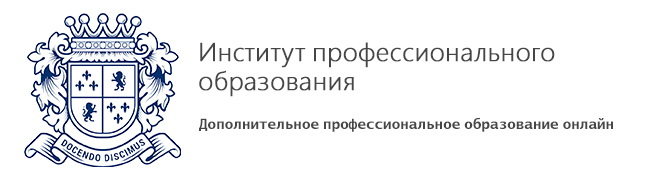 Описание программы:дополнительной профессиональной программы профессиональной переподготовки «Антикризисное управление»Цель обучения: Целью профессиональной переподготовки является получение слушателями дополнительных знаний, умений и навыков, необходимых для выполнения нового вида профессиональной деятельности в сфере антикризисного управления. Категория слушателей: специалисты в государственных органах федерального, территориального и муниципального уровня, занимающиеся финансовым оздоровлением и банкротством предприятий и кредитных организаций, в службах экономического анализа, диагностики и прогнозирования деятельности предприятий различных форм собственности и кредитных организаций, в аудиторских, консалтинговых и оценочных фирмах.специалисты любого профиля (не имеющие подготовки в сфере антикризисного управления), желающие получить новую профессию и престижный диплом, дающий право на ведение нового вида профессиональной деятельности.Сроки обучения:Профпереподготовка - 512 часов - полный срок обучения по программе.Повышение квалификации – 72 часа – полный срок обучения программе.Содержание программы:№ДисциплинаОбъем аудиторной нагрузкиОбъем аудиторной нагрузкиОбъем аудиторной нагрузкиФорма итогового контроля№ДисциплинаВсегоЛекцииСамостоятельная работа студентовФорма итогового контроля1Антикризисное управление 804040зачет2Финансы предприятия361818зачет3Правовые основы проведения процедур банкротства361818зачет4Аудит361818зачет5Арбитражный процесс361818зачет6Финансовый менеджмент361818зачет7Стратегический менеджмент361818зачет8Управление персоналом361818зачет9Оценка стоимости предприятия (бизнеса)361818зачет10Финансовое право361818зачет11Информационные технологии в антикризисном управлении361818зачет12Теоретические основы реструктуризации361818зачет13Финансовый учет и отчетность361818зачет14Итоговая работаВКР ИТОГО:512256256